ConradMurphyTotal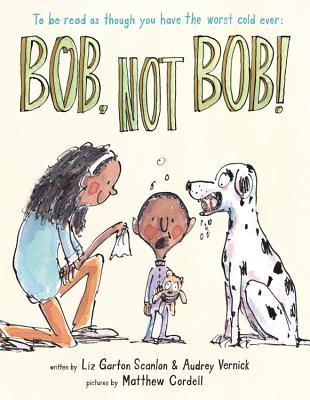 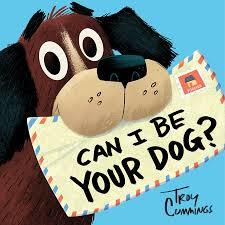 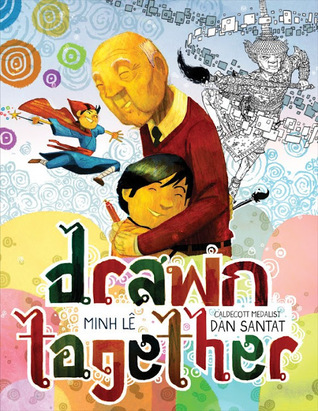 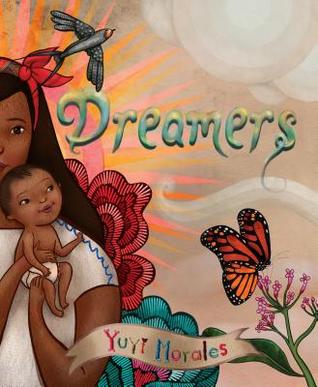 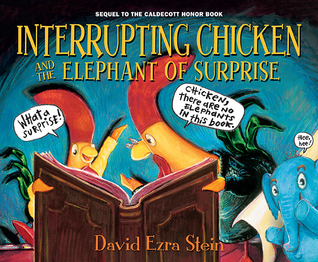 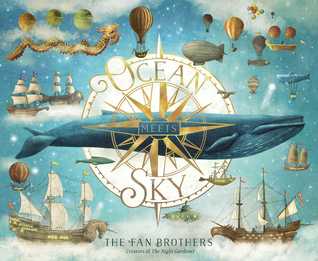 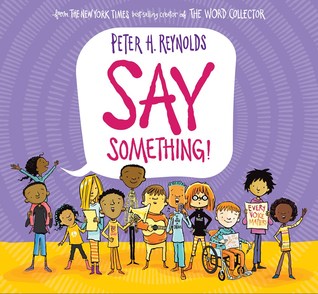 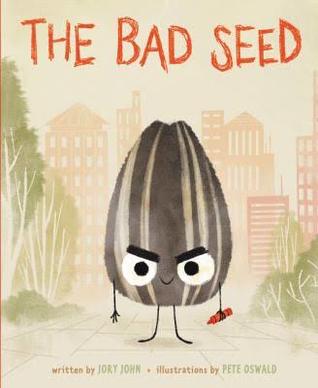 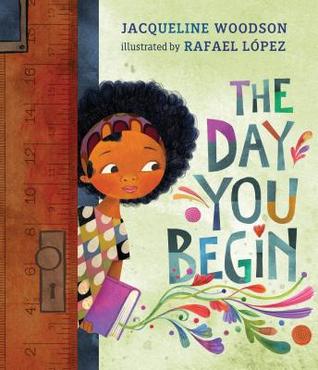 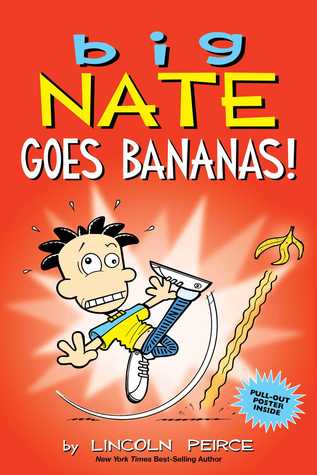 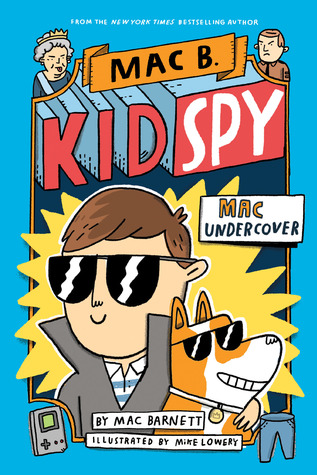 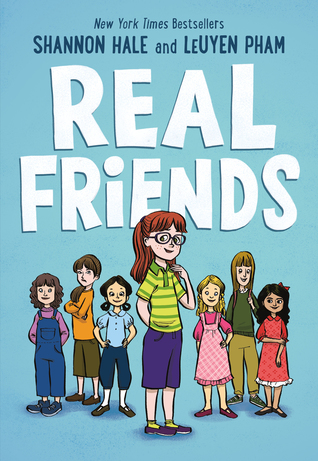 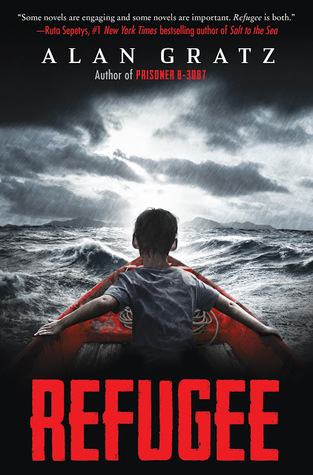 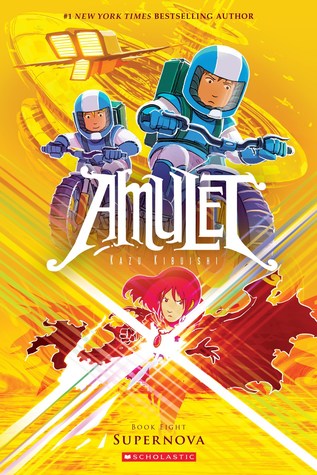 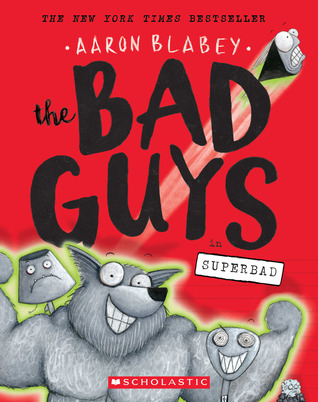 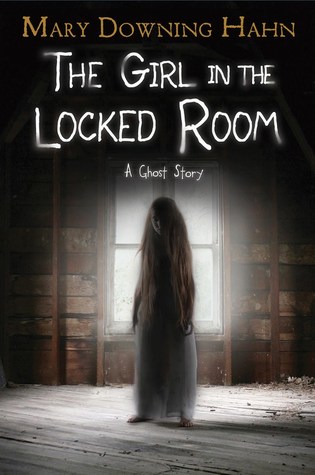 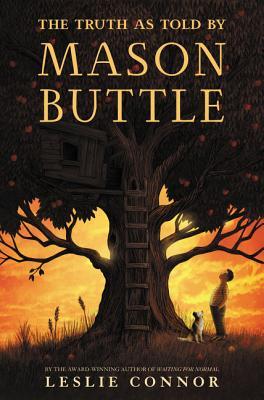 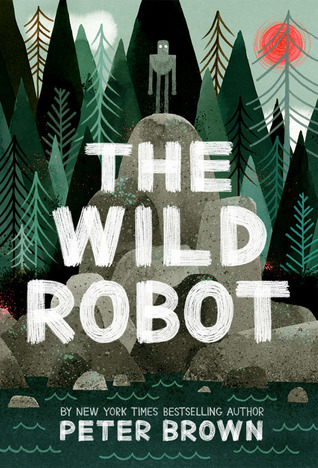 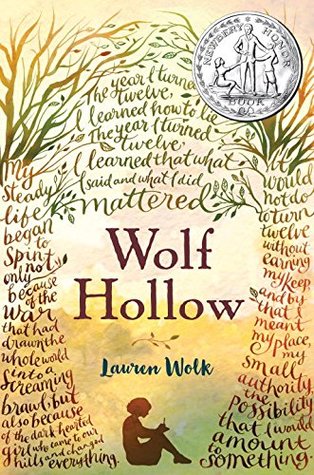 